                                  Osnovna škola - Scuola elementare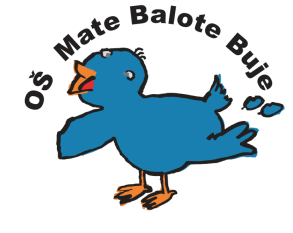                                            Mate Balote Buje - Buie_________________________________________________________________________________________________52460 BUJE, Školski brijeg 2,  tel./fax. 052 772-138,  OIB: 75498468638,  e-mail: ured@os-mbalote-buje.skole.hr, Ž.R.: HR9324020061100108722                                         Obrazacza sudjelovanje u postupku savjetovanja s javnošćuOBRAZACsudjelovanja u postupku savjetovanju s javnošću o nacrtu Pravilnika o postupku unutarnjeg prijavljivanja nepravilnostiOBRAZACsudjelovanja u postupku savjetovanju s javnošću o nacrtu Pravilnika o postupku unutarnjeg prijavljivanja nepravilnostiNaziv akta / dokumenta za koji se provodi savjetovanje: Pravilnik o postupku unutarnjeg prijavljivanja nepravilnostiNaziv akta / dokumenta za koji se provodi savjetovanje: Pravilnik o postupku unutarnjeg prijavljivanja nepravilnostiNositelj izrade akta/dokumenta:  OSNOVNA ŠKOLA – SCUOLA ELEMENTARE MATE BALOTE BUJE - BUIENositelj izrade akta/dokumenta:  OSNOVNA ŠKOLA – SCUOLA ELEMENTARE MATE BALOTE BUJE - BUIEPočetak savjetovanja: 6. 5. 2022.Završetak savjetovanja:5. 6. 2022.Podnositelj prijedloga i mišljenja (ime i prezime fizičke osobe odnosno naziv pravne osobe za koju se podnosi prijedlog i mišljenje)  Interes, odnosno kategorija i brojnost korisnika koje predstavlja (građani, udruge, udruge u području zaštite okoliša, poduzetnici, itd.) Ime i prezime osobe (ili osoba) koja je sastavljala primjedbe ili osobe ovlaštene za zastupanje pravne osobe (kada se radi o pravnoj osobi kao podnositelju prijedloga i mišljenja)Načelni prijedlozi i mišljenje na nacrt akta ili dokumentaPrimjedbe na pojedine članke ili dijelove nacrta akta ili dokumenta (prijedlog i mišljenje)Primjedbe na pojedine članke ili dijelove nacrta akta ili dokumenta (prijedlog i mišljenje)Primjedbe na pojedine članke ili dijelove nacrta akta ili dokumenta (prijedlog i mišljenje)Primjedbe na pojedine članke ili dijelove nacrta akta ili dokumenta (prijedlog i mišljenje)Primjedbe na pojedine članke ili dijelove nacrta akta ili dokumenta (prijedlog i mišljenje)Datum dostavljanja prijedloga i mišljenjaPopunjeni obrazac s prilogom potrebno je dostaviti zaključno do 5. 6. 2022. na adresu elektronske pošte: ured@os-mbalote-buje.skole.hr ili na adresu Školski brijeg 2, Buje. Kontakt osoba: Službenik za informiranje, Marina Gusak, marina.gusak@skole.hr, 091 246 8601Po završetku savjetovanja, svi pristigli doprinosi bit će razmotreni te ili prihvaćeni ili neprihvaćeni, odnosno primljeni na znanje uz obrazloženja koja su sastavni dio Izvješća o savjetovanju s javnošću. Izvješće će biti objavljeno 10. 6. 2022. (očekivani termin) na internetskoj stranici os-mbalote-buje.skole.hr Ukoliko ne želite da Vaši osobni podaci (ime i prezime) budu javno objavljeni, molimo da to jasno istaknete pri slanju obrasca.Popunjeni obrazac s prilogom potrebno je dostaviti zaključno do 5. 6. 2022. na adresu elektronske pošte: ured@os-mbalote-buje.skole.hr ili na adresu Školski brijeg 2, Buje. Kontakt osoba: Službenik za informiranje, Marina Gusak, marina.gusak@skole.hr, 091 246 8601Po završetku savjetovanja, svi pristigli doprinosi bit će razmotreni te ili prihvaćeni ili neprihvaćeni, odnosno primljeni na znanje uz obrazloženja koja su sastavni dio Izvješća o savjetovanju s javnošću. Izvješće će biti objavljeno 10. 6. 2022. (očekivani termin) na internetskoj stranici os-mbalote-buje.skole.hr Ukoliko ne želite da Vaši osobni podaci (ime i prezime) budu javno objavljeni, molimo da to jasno istaknete pri slanju obrasca.